Title: Triangle GraphicTriangle Text Box: One large triangle pointing leftDescription: Large yellow triangle with text. The text has the following written:The past 40 years have expanded evidence and diverse survivor voices and experiences, along with recognition that domestic violence is more complicated than originally thought.
Image Pasted Below: 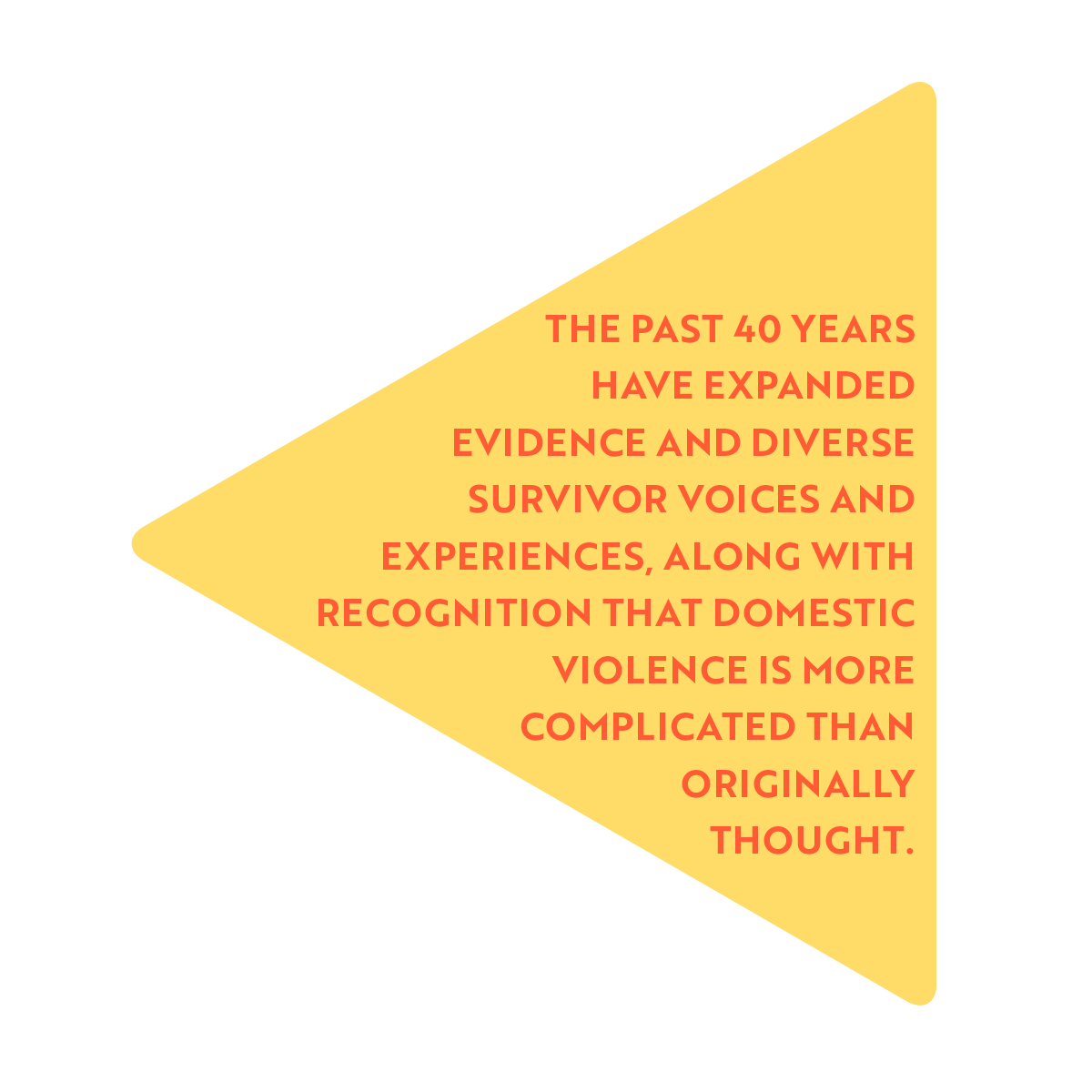 